SOLICITUD DEL SERVICIO DE COMEDOR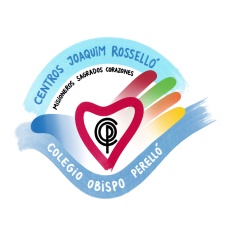                                   (Renovación automática anual)                                                                Servicio de carácter voluntario, no lucrativo y no discriminatorio	Alumno: _________________________________________________________Curso: _____ Letra: __________ Nivel (EI/EP/ESO): ____________________Domicilio: 						            C. Postal: __________Nombre del Padre: _________________    Nombre de la Madre: ______________Teléfonos de contacto  (CAS = Casa, MVP = Móvil Padre, MVM = Móvil Madre, TRP = Trabajo Padre, TRM = Trabajo Madre)1.- CAS				           	2.- MVP					3.- MVM______________________4.- TRP					5.- TRM				 E-mail_____________________________________     	Alérgico a:_______________________________________________________________________	                     				(El informe médico debe ir adjunto a la solicitud de inscripción)	Otras observaciones: ________________________________________________________________                                                                                 MODALIDAD DE PLAZA SOLICITADA     (firmar una opción)Datos de interés:En cumplimiento del Reglamento (UE) 2016/679 del Parlamento Europeo y del Consejo de 27 de abril de 2016 relativo a la protección de las personas físicas en lo querespecta al tratamiento de datos personales y a la libre circulación de estos datos, el Colegio Obispo Perelló le informa que tratará sus datos de carácter personal facilitados en la presente ficha con la finalidad de gestionar las solicitudes del Servicio de Comedor que se ofrece. Se informa que los datos serán comunicados a la empresa que lleva a cabo el Servicio de Comedor, siendo esta EUREST COLECTIVIDADES, S.L. Sus datos serán conservados durante todo el tiempo en que la relación subsista y aún después, hasta que prescriban las eventuales responsabilidades de la misma. Podrá ejercitar sus derechos de acceso a los datos personales, su rectificación, su supresión, su portabilidad y la limitación de su tratamiento, así como oponerse al mismo dirigiendo un escrito al Colegio Obispo Perelló, C/ Virgen del Sagrario, 22, 28027, Madrid, indicando en la Referencia “Protección de Datos” o bien en el correo electrónico rgpd@obispoperello.es. Le rogamos asimismo que nos comunique cualquier actualización de los datos consignados en la presente ficha.										Fdo.______________________________________												(Firma de padre y madre)			AUTORIZACIÓN PARA  RECOGIDA  DE ALUMNOS      Curso: ____Letra: ____NIVEL: ____ D./Dª. ____________________________________________________________________________ autorizo a que mi hijo sea recogido por las personas que he indicado anteriormente. Firma de padre y madre o tutor legal:_________________________________________________D.N.I.__________________			             FOTOSEPTIEMBRE  -   JUNIOF                      Fdo.:____________________________________________           (Firma de padre y madre)M                     Madrid a, _____de_____________________ del __________OCTUBRE  -   MAYOF                   Fdo.:____________________________________________                (Firma de padre y madre)M                   Madrid a, _____de_____________________ del __________NO SE ADMITIRÁN ALTAS O BAJAS FUERA DE LOS PLAZOS  ESTABLECIDOS EN LAS NORMAS DE COMEDOR                                      LA        LA FIRMA DEL ALTA IMPLICA LA ACEPTACIÓN DE LAS NORMAS DE COMEDOR (expuestas en la web y agenda escolar)NO SE ADMITIRÁN ALTAS O BAJAS FUERA DE LOS PLAZOS  ESTABLECIDOS EN LAS NORMAS DE COMEDOR                                      LA        LA FIRMA DEL ALTA IMPLICA LA ACEPTACIÓN DE LAS NORMAS DE COMEDOR (expuestas en la web y agenda escolar)                    NO RELLENAR      ALTA MES:_____________________F                 Fdo.:____________________________________________(Firma de padre y madre)M                Madrid a, _____de_____________________ del __________                      NO RELLENAR      BAJA MES:_____________________F               Fdo.:____________________________________________          (Firma de padre y madre)M                  Madrid a, _____de_____________________ del __________NO SE ADMITIRÁN ALTAS O BAJAS FUERA DE LOS PLAZOS  ESTABLECIDOS EN LAS NORMAS DE COMEDOR.              LA FIRMA DEL ALTA IMPLICA   LA ACEPTACIÓN DE LAS NORMAS DE COMEDOR (expuestas en la web y agenda escolar)NO SE ADMITIRÁN ALTAS O BAJAS FUERA DE LOS PLAZOS  ESTABLECIDOS EN LAS NORMAS DE COMEDOR.              LA FIRMA DEL ALTA IMPLICA   LA ACEPTACIÓN DE LAS NORMAS DE COMEDOR (expuestas en la web y agenda escolar)ActividadesLMXJVEstudioLMXJAlergiasSINOAlumnoAlumnoFechaFoto del alumnoPersona Autorizada D.N.I.ParentescoDejar salir del colegio solo al alumnoD.N.IFirmaSep12345678910111213141516171819202122232425262728293031Oct  12345978910111213141516171819202122232425262728293031Nov    1A12345978910111213141516171819202122232425262728293031Dic      1A12345978910111213141516171819202122232425262728293031Ene12345678910111213141516171819202122232425262728293031Feb12345978910111213141516171819202122232425262728293031Mar12345678910111213141516171819202122232425262728293031Abr 12345978910111213141516171819202122232425262728293031May   1A12345978910111213141516171819202122232425262728293031Jun 12345978910111213141516171819202122232425262728293031IMPORTANTE: Si el alumno es autorizado a ser recogido por una persona menor de edad o salir solo del colegio, dicha autorización, exime al Centro de todo tipo de responsabilidad